「個店でできるインバウンド対策」接客英会話講座　申込書奈良市中心市街地活性化協議会(e-mail:narachukatsujimu01@yahoo.co.jp)（TEL・FAX　0742‐26‐1666）受　講希望日（飲食店向け・物販店向けのいずれかに☑、両方の受講も可）受　講希望日（飲食店向け・物販店向けのいずれかに☑、両方の受講も可）【講義編】1/22 (月)   　＜飲食店向け＞　午後3時～4時            ＜物販店向け＞　午後8時～9時【実践編】1/29 (月)   　＜飲食店向け＞　午後3時～4時            ＜物販店向け＞　午後8時～9時店名店名（業種　　　　　　　　　　　　　　　　　　　　　　　　）店の所在地店の所在地（電話番号　　　　　　　　　　　　　　　　　　　　　　）E-MailE-Mail受講者名受講者名普段インバウンド接遇で困っていること、習いたいフレーズなど普段インバウンド接遇で困っていること、習いたいフレーズなど（ご参考までにお聞かせください）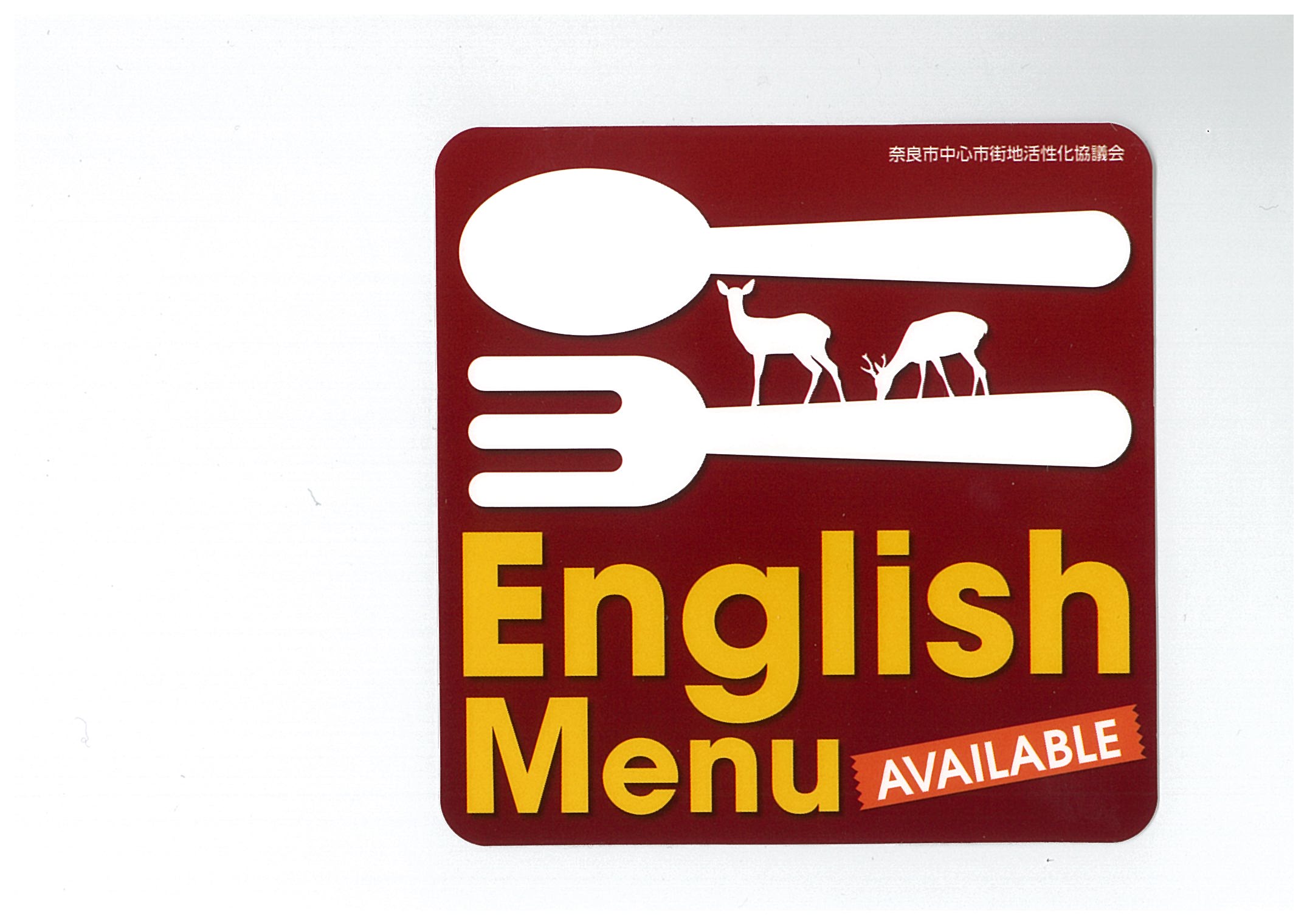 奈良市中心市街地活性化協議会では、奈良市の中心市街地で営業しておられる飲食店様に、外国人のお客様に英語メニューがあることをＰＲするために店の入口などに貼付するためのステッカーを無料で配布させていただいております。２サイズ（15cm×15cm、10cm×10cm）ございますので、どちらか１枚のお渡しになります。ぜひこの機会、研修の際にお気軽にお申し付けください。※ステッカーのみの申込も可能ですので、上記の連絡先までご連絡ください。奈良市中心市街地活性化協議会では、奈良市の中心市街地で営業しておられる飲食店様に、外国人のお客様に英語メニューがあることをＰＲするために店の入口などに貼付するためのステッカーを無料で配布させていただいております。２サイズ（15cm×15cm、10cm×10cm）ございますので、どちらか１枚のお渡しになります。ぜひこの機会、研修の際にお気軽にお申し付けください。※ステッカーのみの申込も可能ですので、上記の連絡先までご連絡ください。